FORMULE 3______________________________________________________________________________________________________________________________________________________(Intitulé de l’affaire comme celui de la cour de première instance)CERTIFICAT DU STÉNOGRAPHE JUDICIAIREJe certifie que _________________________ a demandé la transcription des témoignages recueillis dans le cadre du procès dans cette cause qui s’est déroulé devant ____________________________(donner le nom de la cour des poursuites sommaires), ainsi que les motifs du jugement et de la sentence. Je m’engage à vous fournir, aux fins de l’appel, quatre copies de la transcription des témoignages et des motifs du jugement et de la sentence dès que je les aurai terminées.Fait à ________________________ province de Terre-Neuve et Labrador le __________________ 20_____.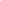 _______________________________(Sténographe judiciaire)________________________________________________________________________________________________ (indiquer le nom et l’adresse de la cour des poursuites sommaires)À: 	La Cour Suprême de Terre-Neuve et Labrador________________________________________________________________________________________________(Adresse du Centre judiciare)